LAMPIRAN63Lampiran IPROSEDUR PENGAMBILAN SAMPELLampiran IIDAFTAR SAMPEL PENELITIANLampiran IIIPerhitungan Variabel Kualitas Laba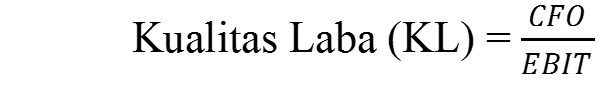 Lampiran IVPerhitungan Variabel Struktur ModalStruktur  Modal  (DER)  =    �� � 𝑎  𝑙             𝐻 �� 𝑎  �𝑔   ��100%������𝑙 ��������𝑖Lampiran VPerhitungan Variabel Likuiditas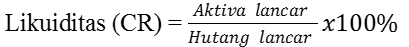 Lampiran VIPerhitungan Variabel Profitabilitas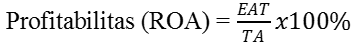 Lampiran VIIData Tabulasi Setelah DiolahLampiran VIIIHasil Uji Statistik DeskriptifDescriptive StatisticsLampiran IXUji Asumsi Klasika.   Hasil Uji NormalitasOne-Sample Kolmogorov-Smirnov Testa. Test distribution is Normal. b. Calculated from data.b.   Uji MultikolinearitasCoefficientsaa. Dependent Variable: KLc.   Uji Auo-korelasiRuns Testa. Mediand.   Uji HeteroskedastisitasCoefficientsaa. Dependent Variable: RES2Lampiran XHasil Uji Regresi Linier Bergandaa)  Uji FANOVAba. Predictors: (Constant), ROA, DER, CRb. Dependent Variable: KLb)  Uji tCoefficientsaa. Dependent Variable: KLc)  Uji Koefisien DeterminasiModel Summaryba. Predictors: (Constant), ROA, DER, CRb. Dependent Variable: KLLampiran XITABEL UJI F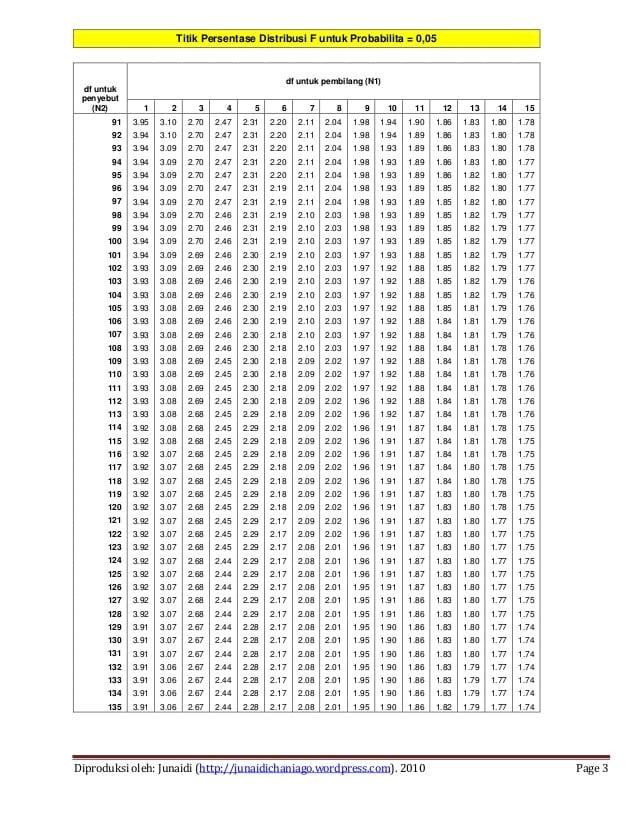 Lampiran XIITABEL UJI T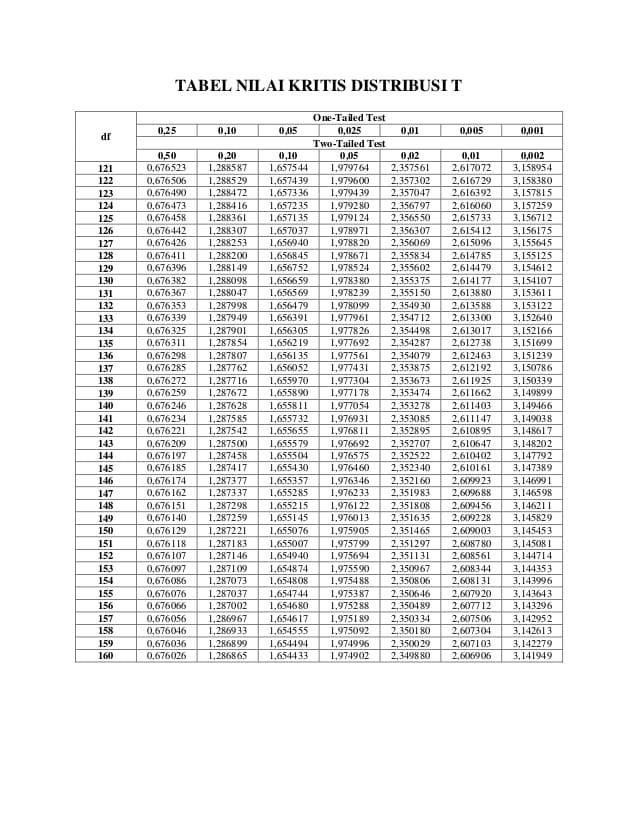 KriteriaJumlahPerusahaan  perbankan  yang  terdaftar   dan  mengunggahlaporannya di Bursa Efek Indonesia pada tahun 2015-2019.45Perusahaan    perbankan    yang    terdaftar    tidak    memiliki kelengkapan  informasi  yang  dibutuhkan  dalam  keperluanpenelitian.(18)Total sampel perusahaan27Total sampel pengamatan ( 27 x 5 tahun )135NoKode EmitenNama Perusahaan1AGROBank Rakyat Indonesia Agroniaga Tbk2ARTOBank Artos Indonesia Tbk3BABPBank MNC Internasional Tbk4BACABank Capital Indonesia Tbk5BBHIBank Harda Internasional Tbk6BBKPBank Bukopin Tbk7BBMDBank Mestika Dharma Tbk8BBNIBank Negara Indonesia (Persero) Tbk9BBRIBank Rakyat Indonesia (Persero) Tbk10BBTNBank Tabungan Negara (Persero) Tbk11BBYBBank Yudha Bhakti Tbk12BCICBank JTrust Indonesia Tbk13BGTGBank Ganesha Tbk14BINABank Ina Perdana Tbk15BJBRBank Pembangunan Daerah Jawa Barat Tbk16BJTMBank Pembangunan Daerah Jawa Timur Tbk17BKSWBank QNB Indonesia Tbk18BMASBank Maspion Indonesia Tbk19BMRIBank Mandiri (Persero) Tbk20BNBABank Bumi Arta Tbk21BNGABank CIMB Niaga Tbk22BNIIBank Maybank Indonesia Tbk23BNLIBank Permata Tbk24BSIMBank Sinarmas Tbk25BSWDBank Of India Indonesia Tbk26BTPNBank Tabungan Pensiunan Nasional Tbk27BVICBank Victoria International TbkNONAMA BANKTAHUNCASH FLOW(dalam jutaan rupiah)EBIT(dalam jutaan rupiah)KL(dalam desimal)1AGRO2015145,95495,6941.52522016607,109128,5074.72432017-782,655176,705-4.429420182,693,653291,6949.23552019-2,622,76771,493-36.6866ARTO2015-10,598-44923.59672016-75,868-36,5072.0788201740,872-12,305-3.3219201886,019-18,341-4.690102019134,314-91,723-1.46411BABP20151,047,41110,94795.680122016125,52252,7582.379132017-1,992,694-917,0002.173142018-17,18180,197-0.214152019-791,88163,781-12.41616BACA2015845,700123,3596.856172016-173,319133,283-1.3001820171,060,492123,3328.5991920181,644,054157,53810.436202019-2,169,43532,752-66.23821BBHI2015-128,700-61,5382.09122201656,4348,2126.872232017-75,86314,126-5.37124201820,572-117,142-0.176252019185,762-48,868-3.80126BBKP2015476,5811,172,6630.4062720162,711,779476,5715.690282017-1,572,849121,583-12.936292018-6,158,223144,887-42.504302019-2,143,37495,698-22.39731BBMD201522,398327,1040.06832201698,065239,1850.410332017263,799353,0170.747342018-201,484359,886-0.560352019313,061331,7010.94436BBNI201524,356,62811,412,0812.13437201615,422,13114,229,3321.08438201733,625,85317,222,6631.952392018-4,274,09519,599,399-0.218402019-12,611,04219,486,623-0.64741BBRI201545,566,44731,959,3501.42642201621,770,83333,964,5420.64143201739,299,10936,806,8411.06844201857,262,38041,725,8771.37245201944,583,07843,431,9331.02746BBTN20151,707,5792,533,6050.6744720169,783,9253,352,2322.919482017299,6883,891,9030.077492018-2,410,4303,593,800-0.671502019-14,828,361521,773-28.41951BBYB201553,64533,5771.598522016-336,78693,710-3.594532017296,88319,30815.376542018-363,572-138,5292.625552019-308,82419,733-15.65056BCIC2015-2,827,747-647,3384.368572016-253,532-470,6400.539582017-135,070112,985-1.1955920181,234,739-305,175-4.046602019-103,31611,558-8.93961BGTG2015-180,2215,546-32.496622016-366,48553,790-6.81363201791,41669,4091.317642018-33,84910,958-3.089652019328,92016,93619.42166BINA2015-98,67021,305-4.631672016256,99822,87111.237682017-209,48424,206-8.654692018505,89616,93529.873702019415,1009,94041.76171BJBR20155,579,2001,811,2983.0807220165,105,7781,520,3093.3587320172,582,2071,700,6391.518742018-6,070,2632,058,397-2.949752019-6,593,6342,059,493-3.20276BJTM20153,150,3531,196,8992.632772016-1,132,0881,451,582-0.7807820176,663,4201,642,8074.0567920189,427,3201,705,9215.5268020192,337,7571,796,5791.30181BKSW2015-2,003,503205,273-9.760822016-562,265-862,6110.652832017-230,590-951,2520.242842018-2,895,96925,712-112.631852019-734,5494,147-177.12886BMAS2015-565,34555,978-10.099872016-188,36691,579-2.057882017-30,53991,751-0.333892018363,17069,9715.190902019142,27583,2671.70991BMRI201510,201,45426,338,9720.38792201641,521,11918,612,7272.2319320174,952,70327,169,7510.182942018-31,962,47033,905,797-0.94395201923,967,89036,451,5140.65896BNBA201570,23880,6540.871972016408,440105,4963.872982017-116,867120,963-0.966992018-9,155125,987-0.0731002019-71,20970,834-1.005101BNGA20156,755,174691,6639.76710220163,291,3322,753,5941.195103201720,129,3004,106,5714.9021042018-749,5164,794,343-0.15610520192,070,9464,933,7470.420106BNII20158,496,3951,644,0405.1681072016-4,730,6532,610,640-1.8121082017-3,996,6792,519,690-1.5861092018-7,336,5193,035,577-2.41711020196,099,5372,599,0942.347111BNLI20151,808,383293,5356.16111220165,333,310-8,634,034-0.6181132017-13,394,147951,132-14.0821142018-4,698,9411,219,227-3.8541152019-1,879,5712,010,735-0.935116BSIM20152,014,021238,9538.4291172016751,080493,6301.5221182017-807,980407,459-1.9831192018-950,25775,863-12.5261202019-1,212,14181,893-14.802121BSWD2015-115,559-45,7452.5261222016-997,737-573,9931.7381232017-374,577-44,7288.3741242018-808,39615,318-52.7731252019439,42119,43222.614126BTPN20153,497,6002,432,6111.43812720162,682,1812,604,5191.03012820171,125,9681,936,8450.58112920184,585,8073,049,2481.5041302019-11,970,9204,018,922-2.979131BVIC2015541,39692,8285.8321322016797,85485,2629.35813320171,408,519138,08010.2011342018-1,343,24197,168-13.8241352019-1,144,408-17,05467.10717201612,892,3741,315,0409.80418201714,941,0871,408,38610.60919201816,534,6511,484,96311.13520201917,421,9821,537,64011.33021BBHI20151,703,066375,9684.5302220161,676,655381,8084.3912320172,018,490440,3334.5842420181,927,690336,4825.7292520192,227,407299,7667.43026BBKP201586,831,3237,535,17911.52327201695,868,0706,910,00013.87428201799,684,0476,758,95214.74829201887,049,4868,594,43710.12930201991,358,7638,905,48510.25931BBMD20157,145,7632,263,8343.1563220167,906,1772,681,7742.9483320178,735,2063,082,6382.8343420189,005,0663,088,0132.9163520199,419,7503,480,4692.70636BBNI2015412,727,67778,438,2225.262372016492,701,12589,254,0005.520382017584,086,818100,903,3045.789392018671,237,546110,373,7896.081402019688,489,442125,003,9485.50841BBRI2015765,299,133113,127,1796.765422016856,831,836146,812,5905.836432017958,900,948167,347,4945.7304420181,111,622,961185,275,3316.0004520191,183,155,670208,784,3365.66746BBTN2015157,947,48513,860,10711.396472016182,828,99819,130,5369.557482017223,937,46321,663,43410.337492018263,784,01723,840,44811.065502019269,451,68223,836,19511.30451BBYB20153,052,397365,4878.3525220163,491,699643,0655.4305320174,328,604676,1916.4015420183,933,344600,3856.5515520194,177,951945,7844.41756BCIC201512,185,350998,15312.20857201614,712,0401,353,26310.87258201715,658,8571,512,32410.35459201816,508,7661,314,90312.55560201915,637,7711,673,8269.34361BGTG20151,763,954210,4628.3816220163,168,0691,067,8562.9676320173,463,5721,118,3603.0976420183,370,9231,126,1992.9936520193,669,7431,140,0003.21966BINA20151,762,091319,4325.5166720161,876,384482,7053.8876820171,919,1611,204,1841.5946920182,646,1221,208,0522.1907020194,041,3331,221,0963.31071BJBR201576,068,4717,757,2189.80672201687,019,8269,674,2288.99573201798,820,52610,104,9759.779742018104,035,92011,285,3159.219752019105,920,99112,042,6298.79676BJTM201536,508,1706,295,4615.79977201635,823,3787,209,5724.96978201743,702,6077,816,0745.59179201854,217,1828,471,9366.40080201967,529,6389,185,6527.35281BKSW201523,333,4652,424,1849.62582201620,894,7733,477,9296.00883201720,644,9833,990,2505.17484201815,814,8664,672,0603.38585201918,332,2214,689,5643.90986BMAS20154,495,930848,0075.3028720164,369,9071,111,6123.9318820174,892,6881,162,1574.2108920185,493,2831,200,7414.5759020196,340,6491,228,9325.15991BMRI2015736,198,705119,491,8416.161922016824,559,898153,369,7235.376932017888,026,817170,006,1325.223942018941,953,100184,960,3055.0939520191,025,749,580209,034,5254.90796BNBA20155,333,3991,233,8684.3239720165,824,5061,296,6674.4929820175,651,8481,362,8294.1479920185,802,5191,494,7553.88210020196,083,9981,523,6563.993101BNGA2015210,169,86528,679,3877.3281022016207,364,10634,207,6226.0621032017229,354,44936,950,9966.2071042018227,200,91939,580,5795.7401052019231,173,06143,294,1665.340106BNII2015141,875,74515,743,2689.0121072016147,406,29619,272,6067.6481082017152,478,45120,775,0407.3401092018152,442,16725,090,6916.0761102019142,397,91426,684,9165.336111BNLI2015163,876,50718,812,8448.7111122016146,237,90619,289,6067.5811132017126,817,62821,510,7425.8961142018130,440,93022,451,9365.8101152019137,413,90824,037,3515.717116BSIM201524,199,0773,669,6116.594117201626,717,3044,475,3225.970118201725,559,8944,844,1845.276119201823,532,8464,856,4204.846120201926,385,9196,074,4634.344121BSWD20154,972,5951,114,8884.46012220163,197,8581,108,2162.88612320173,366,0931,121,2363.00212420182,766,5281,130,2322.44812520192,844,3431,163,0692.446126BTPN201564,053,23313,923,8594.600127201670,651,92516,312,4284.331128201773,027,27017,200,7974.246129201876,562,03418,786,3304.0751302019142,608,79331,471,9284.531131BVIC201520,031,5902,113,6909.477132201622,174,9122,626,2718.443133201724,483,9752,846,3468.602134201825,808,5702,806,0259.198135201925,782,3142,986,4558.633NONAMA BANKTAHUNAKTIVALANCAR (dalam jutaan rupiah)HUTANGLANCAR (dalam jutaan rupiah)CR (dalam desimal)1AGRO20158,127,4647,012,0901.1592201611,136,0139,441,7091.1793201716,058,46612,713,3441.2634201823,054,53118,390,8491.2545201926,805,80222,087,0591.2146ARTO2015724,450638,4331.13572016705,962627,5101.12582017770,350698,1761.10392018598,769549,1141.0901020191,251,698639,8781.95611BABP201512,086,96310,391,4691.16312201613,003,39811,059,2061.17613201710,650,9819,400,1911.13314201810,806,7189,382,6811.15215201910,559,5639,000,9221.17316BACA201511,927,40510,895,9691.09517201613,887,94912,437,1971.11718201716,021,30914,239,5071.12519201817,466,68815,825,5751.10420201918,388,27916,209,4461.13421BBHI20152,045,9721,688,3161.2122220162,026,7181,659,1481.2222320172,026,7181,996,4581.0152420182,426,1421,904,3551.2742520192,494,3692,203,1881.13226BBKP201593,155,21081,866,6241.138272016100,119,84289,201,3201.122282017103,687,71193,002,9451.11529201892,568,88282,147,2661.12730201997,252,03385,285,7491.14031BBMD20159,272,2537,145,7631.29832201610,175,0647,906,1771.28733201711,354,7198,735,2061.30034201811,622,6648,668,6181.34135201912,407,5569,195,7181.34936BBNI2015487,838,694402,594,6411.212372016581,059,657482,048,9301.205382017686,525,395578,518,0671.187392018782,445,503646,448,2811.210402019819,080,449683,036,0031.19941BBRI2015870,387,032743,342,3621.171422016979,129,367823,719,2521.1894320171,102,695,454915,694,7851.2044420181,269,983,4331,041,578,6141.2194520191,385,326,2111,092,557,0361.26846BBTN2015170,254,191143,310,6261.188472016209,509,100175,733,9151.192482017256,527,948199,072,6851.289492018301,418,500239,204,7381.260502019306,376,170242,733,4611.26251BBYB20153,364,6483,052,3971.1025220164,069,3603,491,6991.1655320174,933,2574,328,6041.1405420184,450,5233,933,3441.1315520195,035,8494,173,4831.20756BCIC201513,023,43311,571,4431.12557201615,845,25813,979,3591.13358201716,947,69714,820,4401.14459201817,629,59015,561,9901.13360201917,112,43215,149,7701.13061BGTG20151,956,3111,737,5101.1266220164,176,8053,143,4521.3296320174,519,9723,438,4281.3156420184,438,3793,342,1311.3286520194,755,4363,639,5291.30766BINA20152,078,3801,762,0911.1796720162,355,5561,876,3841.2556820173,109,2571,918,8361.6206920183,835,4332,646,1221.4497020195,240,3214,041,3331.29771BJBR201587,674,11670,688,0751.24072201699,578,06081,963,4521.215732017112,054,83193,138,0441.203742018116,919,63695,834,9941.220752019120,192,24997,474,9881.23376BJTM201542,464,48336,508,1701.16377201642,175,53035,823,3781.17778201750,575,06843,702,6071.15779201861,717,06153,650,4831.15080201975,691,86166,492,5441.13881BKSW201525,647,07222,245,5721.15382201624,227,94020,481,8461.18383201724,483,70720,529,9281.19384201820,367,27015,732,1461.29585201922,882,88217,716,5581.29286BMAS20155,064,1644,491,5891.1278720165,209,5524,369,9071.1928820175,610,7584,892,6881.1478920186,254,6875,493,2831.1399020197,131,2016,340,6491.12591BMRI2015900,301,721707,108,8241.2739220161,003,042,719791,719,1991.2679320171,088,082,094843,387,2621.2909420181,163,809,398882,712,8631.3189520191,273,634,136964,229,0291.32196BNBA20155,830,4825,288,4131.1039720166,387,6895,770,4061.1079820176,280,7825,586,5991.1249920186,509,1925,736,8511.13510020196,816,8986,010,9541.134101BNGA2015236,825,967200,727,0031.1801022016236,302,381200,977,2021.1761032017261,185,537212,975,3611.2261042018261,328,216208,247,8451.2551052019268,218,946208,247,8451.288106BNII2015156,473,790129,687,2171.2071072016164,133,820131,027,3541.2531082017170,622,143137,761,4621.2391092018174,606,264139,342,9561.2531102019166,155,386129,770,9651.28011BNLI2015179,964,973154,546,0671.1641122016162,973,088139,492,4081.1681132017145,867,836120,068,3141.2151142018150,340,561125,462,3101.1981152019158,999,800130,107,5961.222116BSIM201526,833,11823,918,7641.122117201630,150,86326,567,5921.135118201729,265,49625,399,9061.152119201829,536,99823,395,4601.263120201935,160,31426,012,9111.352121BSWD20155,942,6494,966,3231.19712220164,164,1523,189,8181.30512320174,361,0703,352,5251.30112420183,771,0062,751,2511.37112520193,884,2572,823,7361.376126BTPN201580,163,44061,081,7741.312127201689,739,12267,709,1541.325128201793,829,73069,989,7091.3411292018100,132,57475,311,5911.3301302019179,737,639133,256,1761.349131BVIC201522,683,00819,002,5261.194132201625,455,49121,078,1291.208133201728,297,60823,343,5521.212134201829,631,03222,920,1841.293135201929,934,72323,002,1781.301NONAMA BANKTAHUNEAT (dalam jutaan rupiah)TOTALASET (dalam jutaan rupiah)ROA (dalam desimal)1AGRO201580,4928,364,5030.01022016103,00311,377,9610.00932017140,49616,325,2470.00942018204,21323,313,6710.0095201951,06127,067,9230.0026ARTO2015-310745,6470.00072016-33,331774,779-0.04382017-8,737837,227-0.01092018-23,288664,673-0.035102019-121,9661,321,057-0.09211BABP20158,17812,137,0040.0011220169,34913,057,5490.001132017-685,19310,706,094-0.06414201857,02110,854,8550.00515201920,43310,607,8790.00216BACA201590,82312,159,1970.00717201693,45714,207,4140.0071820176,14016,349,4730.000192018106,50018,019,6140.00620201915,83418,959,6220.00121BBHI2015-45,9782,079,034-0.0222220167,0872,058,4630.00323201710,3622,458,8240.004242018-123,1432,264,173-0.054252019-36,5502,527,173-0.01426BBKP2015964,30794,366,5020.010272016176,490102,778,0700.002282017135,901106,442,9990.001292018189,97095,643,9230.002302019216,749100,264,2480.00231BBMD2015240,7729,409,5970.026322016179,26110,587,9510.017332017264,24111,817,8440.022342018265,86312,093,0790.022352019247,57412,900,2190.01936BBNI20159,140,532508,595,2880.01837201611,410,196603,031,8800.01938201713,770,592709,330,0840.01939201815,091,763808,572,0110.01940201915,508,583845,605,2080.01841BBRI201525,410,788878,426,3120.02942201626,227,9911,003,644,4260.02643201729,044,3341,126,248,4420.02644201832,418,4861,296,898,2920.02545201934,413,8251,416,758,8400.02446BBTN20151,850,907171,807,5920.0114720162,618,905214,168,4790.0124820173,027,466261,365,2670.0124920182,807,923306,436,1940.009502019209,263311,776,8280.00151BBYB201524,8713,417,8840.00752201667,9874,134,7640.01653201714,4205,004,7950.003542018-136,9884,533,729-0.03055201916,0035,123,7350.00356BCIC2015-676,01013,183,503-0.051572016-718,72216,065,303-0.045582017121,53417,171,1810.007592018-401,10117,823,669-0.02360201949,49517,311,5960.00361BGTG20155,4511,974,4160.00362201639,1934,235,9250.00963201751,1404,581,9320.0116420185,6004,497,1220.00165201911,8414,809,7430.00266BINA201516,8772,081,5230.00867201618,2362,359,0890.00868201718,3403,123,3450.00669201811,3953,854,1740.0037020197,1155,262,4290.00171BJBR20151,380,96588,697,4300.0167220161,153,225102,318,4570.0117320171,211,405114,980,1680.0117420181,552,396120,191,3870.0137520191,564,492123,536,4740.01376BJTM2015884,50342,803,6310.0217720161,028,21643,032,9500.0247820171,159,37051,518,6810.0237920181,260,30862,689,1180.0208020191,376,50576,715,2900.01881BKSW2015156,04625,757,6490.006822016-650,33324,372,702-0.027832017-789,80324,635,233-0.03284201814,56820,486,9260.0018520195,27723,021,7850.00086BMAS201540,1905,343,9360.00887201668,1585,481,5190.01288201769,4976,054,8450.01189201871,0146,694,0240.01190201959,7477,569,5800.00891BMRI201521,152,398910,063,4090.02392201614,650,1631,038,706,0090.01493201721,443,0421,124,700,8470.01994201825,851,9371,202,252,0940.02295201928,455,5921,318,246,3350.02296BNBA201556,9506,567,2670.00997201678,7607,121,1730.01198201789,5487,014,6770.01399201892,8987,297,2730.013100201951,1687,607,6540.007101BNGA2015427,885238,849,2520.00210220162,081,717241,571,7280.00910320172,977,738266,305,4450.01110420183,482,428266,781,4980.01310520193,642,935274,467,2270.013106BNII20151,143,562157,619,0130.00710720161,967,276166,678,9020.01210820171,860,845173,253,4910.01110920182,262,245177,532,8580.01311020191,924,180169,082,8300.011111BNLI2015247,112182,689,3510.0011122016-6,483,084165,527,512-0.0391132017748,433148,328,3700.0051142018901,252152,892,8660.00611520191,500,420161,451,2590.009116BSIM2015185,15327,868,6880.0071172016370,65131,192,6260.0121182017318,92330,404,0780.010119201850,47230,748,7420.00212020196,75236,559,5560.000121BSWD2015-44,6686,087,483-0.0071222016-505,0024,306,074-0.1171232017-127,0854,487,329-0.02812420189,8803,896,7600.003125201930,9524,007,4130.008126BTPN20151,752,60981,039,6630.02212720161,875,84691,371,3870.02112820171,421,94095,489,8500.01512920182,128,064101,341,2240.02113020192,992,418181,631,3850.016131BVIC201594,07323,250,6860.0041322016100,36025,999,9810.0041332017136,09128,825,6090.005134201879,08230,172,3150.0031352019-13,76530,456,4590.000KLDERCRROA1.535.181.160.014.724.881.180.01-4.434.251.260.019.234.271.250.01-36.695.041.210.0023.605.951.130.002.084.261.13-0.04-3.325.021.10-0.01-4.694.751.09-0.04-1.460.941.96-0.0995.686.111.160.002.386.021.180.002.177.551.13-0.06-0.216.591.150.01-12.425.801.170.006.8610.541.090.01-1.309.801.120.018.6010.611.130.0010.4411.131.100.01-66.2411.331.130.002.094.531.21-0.026.874.391.220.00-5.374.581.020.00-0.185.731.27-0.05-3.807.431.13-0.010.4111.521.140.015.6913.871.120.00-12.9414.751.110.00-42.5010.131.130.00-22.4010.261.140.000.073.161.300.030.412.951.290.020.752.831.300.02-0.562.921.340.020.942.711.350.022.135.261.210.021.085.521.210.021.955.791.190.02-0.226.081.210.02-0.655.511.200.021.436.761.170.030.645.841.190.031.075.731.200.031.376.001.220.021.035.671.270.020.6711.401.190.012.929.561.190.010.0810.341.290.01-0.6711.061.260.01-28.4211.301.260.001.608.351.100.01-3.595.431.170.0215.386.401.140.002.626.551.13-0.03-15.654.421.210.004.3712.211.13-0.050.5410.871.13-0.04-1.2010.351.140.01-4.0512.561.13-0.02-8.949.341.130.00-32.508.381.130.00-6.812.971.330.011.323.101.310.01-3.092.991.330.0019.423.221.310.00-4.635.521.180.0111.243.891.260.01-8.651.591.620.0129.872.191.450.0041.763.311.300.003.089.811.240.023.369.001.210.011.529.781.200.01-2.959.221.220.01-3.208.801.230.012.635.801.160.02-0.784.971.180.024.065.591.160.025.536.401.150.021.307.351.140.02-9.769.631.150.010.656.011.18-0.030.245.171.19-0.03-112.633.381.290.00-177.133.911.290.00-10.105.301.130.01-2.063.931.190.01-0.334.211.150.015.194.571.140.011.715.161.120.010.396.161.270.022.235.381.270.010.185.221.290.02-0.945.091.320.020.664.911.320.020.874.321.100.013.874.491.110.01-0.974.151.120.01-0.073.881.130.01-1.013.991.130.019.777.331.180.001.206.061.180.014.906.211.230.01-0.165.741.250.010.425.341.290.015.179.011.210.01-1.817.651.250.01-1.597.341.240.01-2.426.081.250.012.355.341.280.016.168.711.160.00-0.627.581.17-0.04-14.085.901.210.01-3.855.811.200.01-0.935.721.220.018.436.591.120.011.525.971.130.01-1.985.281.150.01-12.534.851.260.00-14.804.341.350.002.534.461.20-0.011.742.891.31-0.128.373.001.30-0.03-52.772.451.370.0022.612.451.380.011.444.601.310.021.034.331.330.020.584.251.340.011.504.081.330.02-2.984.531.350.025.839.481.190.009.368.441.210.0010.208.601.210.00-13.829.201.290.0067.118.631.300.00Unstandardized ResidualNNormal Parametersa,b        MeanStd. Deviation Most Extreme                 Absolute Differences                     PositiveNegativeKolmogorov-Smirnov Z Asymp. Sig. (2-tailed)135,000000020,93018490,277,277-,2393,215,115ModelCollinearity StaticticsCollinearity StaticticsToleranceVIF1	(Contant) DERCRROA,767,734,9231,3041,3621,083Unstandardized ResidualTest ValueaCases < Test Value Cases >= Test ValueTotal Cases Number of Runs ZAsymp. Sig. (2-tailed)-5,29953676813558-1,814,170ModelCollinearity StaticticsCollinearity StaticticstSig.1	(Contant) DERCRROA-,510-,4711,294-1,590,611,639,198,114ModelSum ofSquaresdfMeanSquareFSig.1   RegressionResidualTotal7143,14532381,0485,314,002a58701,734131448,10565844,879134ModelUnstandardize dCoefficientsUnstandardize dCoefficientsStandardizedCoefficientstSig.BStd. ErrorBeta1	(Constant) DERCR ROA-22,271-,14732,332-462,93726,727,76620,026118,948-,018,155-,334-,833-,1911,614-3,892,406,849,109,000ModelRR SquareAdjusted R SquareStd. Error of the Estimate1,387a,224,18221,16849